1 апреля - День смеха и юмора, день безобидных обманов и весёлых розыгрышей. В нашей школе Рыжухина С.Н. сделала праздник  интересным и запоминающимся. Она провела много конкурсов и развлечений во время перемен. День прошел очень весело! Вот только некоторые из них:Игра "Кому повезет, тот и повезет!"Игра основана только на везении.Необходимые предметы: бумага, карандаш и два игральных кубика (можно использовать кубики из детской игры: обклеить все стороны бумагой и поставить на гранях точки — от одной до шести).В первом туре каждый из игроков один раз бросает сразу два кубика, стараясь, чтобы в сумме выпала цифра «2». Если цифра «2» выпадает, игрок получает 2 очка, если нет — 0 очков. Во втором туре необходимо таким же образом набрать в сумме цифру «3». Игра продолжается до цифры «12».«Выигрывает тот, кто набрал больше очков», — объявляет ведущий до начала игры. А когда игра закончится, ведущий говорит: «Первое апреля — никому не верю! Победитель тот, у кого меньше очков!».Победитель получает яркую машинку на веревочке.Можно выбрать нескольких ребят с меньшим количеством очков и провести для них суперигру.Игра "Юные автолюбители"Для игры нужны детские машинки. К машинкам привязывают веревочки длиной примерно 5-7 метров. По команде ведущего игроки наматывают веревочку на палец, таким образом двигая к себе машинку. Тот, чья машина придет быстрее, награждается главным призом, остальные — поощрительными. Это могут быть большая шоколадка и маленькие.Игра "Веселые подарки"Это шуточная игра-лотерея. Для ее проведения нужно изготовить 2 пачки карточек разного цвета и положить каждую пачку в отдельный конвертик.В начале все ребята берут карточки из первого конверта (в нем лежат карточки, на которых написаны названия каких-либо предметов), затем — из второго (в нем лежат карточки, на которых указаны действия, совершаемые с какими-либо предметами).Затем каждый играющий зачитывает обе карточки. Если с обозначенным на первой карточке предметом действительно возможно произвести действие, указанное на второй, значит, это победа в игре. Поощрительные маленькие призы (конфеты, чупа-чупсы, леденцы и др.) раздаются всем остальным участникам.Предлагаем примерные перечни надписей для карточек каждого из конвертов.Для карточек первого конверта: деньги, серьги, вешалка, бант, шляпа, копилка, зеркало, картина, люстра, сок, рыба, шампунь, духи, аудиокассета, краски, орехи, курица, туфли, коза, плейер, платье, машина, кукла, коробка конфет.Для карточек второго конверта: очень обрадуюсь и куплю новую вещь; вставлю в уши; повешу на стенку; завяжу и приколю к волосам; надену на голову; буду опускать монеты в дырочку; поставлю на видное место; прибью гвоздь к стене и повешу; укреплю на потолке; налью в бокал и выпью; очищу, нарежу, пожарю и угощу; вскрою и полью на голову; разбрызгаю и буду наслаждаться запахом; вставлю в магнитофон и буду слушать музыку; раскрашу свои рисунки; расколю и съем; разломаю на кусочки и угощу друзей; надену на ноги, буду танцевать; привяжу к дереву и пойду гулять; надену наушники и буду слушать; поглажу утюгом и надену; сяду и поеду; завяжу бант и буду любоваться; открою, поставлю на стол и угощу.Веселая газета для учителейВ этот день в учительской можно вывесить веселую газету, где будут рубрики: «Учителя шутят» (любимые шутки, фразы, иронические высказывания и др.), «Кто что сказал» («угадай-ка» по фразам), «Неожиданный ракурс» (фотографии), «Анекдоты из жизни...», «Былинки», «Веселые тесты».Кем будет этот ребенок? (свод примет)Этот веселый свод примет, адресованный, прежде всего, родителям и учителям, предлагаем начать забавным вступлением. Например таким:Наши педагоги, не говоря уже о родителях, не без помощи всей системы нашего весьма среднего образования уже с первого класса ломают головы над тем, кем же вырастет, кем станет этот самый ребенок. Однако способности к той или иной профессии заложены в юном гражданине уже с младых ногтей. Нужно только достаточно внимательно присмотреться к нему, а особенно к его поведению! Итак, если ребенок:• любит петушиться, значит, он может стать хозяином птицефабрики;• заглядывает всем в рот, его следует учить на стоматолога;• часто ершится, значит, из него может вырасти рыбак;• все схватывает на лету, он, скорее всего, станет жонглером или летчиком-перехватчиком;• ходит перед всеми на цыпочках, его следует отдать в балетную школу;• трудится и в школе, и дома через пень колоду, значит, может стать лесорубом;• плавает на всех экзаменах, его ждет карьера капитана дальнего плавания или пловца;• если у ребенка ветер в голове, он может стать дельтапланеристом, а также специалистом по ремонту вентиляционного оборудования;• постоянно подсказывает другим, значит, из него вырастет суфлер или референт депутата;• любит давать всем жару, значит, он будет строгим руководителем или же кочегаром котельной;• обожает устраивать всем сцены, он — будущий актер или депутат фракции ЛДПР;• любит всем втирать очки, вероятно, из него вырастет оптик;• смотрит в книгу, а видит фигу, ему в дальнейшем следует поступить в Институт субтропических культур;• витает в облаках, значит, может стать важной птицей;• все до лампочки, он — будущий электрик ДЭЗа (дирекция по эксплуатации зданий);• смотрит на всех свысока, наверное, из него вырастет баскетболист или же большой начальник;• пишет сочинения до смешного плохо, значит, он может попытаться стать писателем-юмористом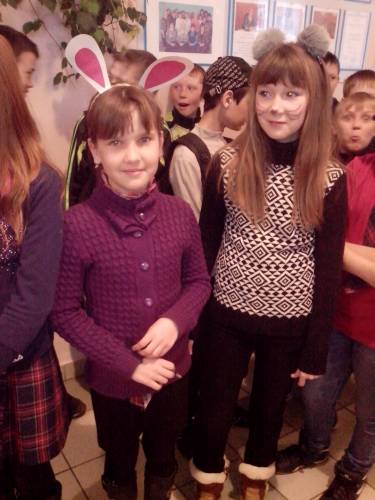 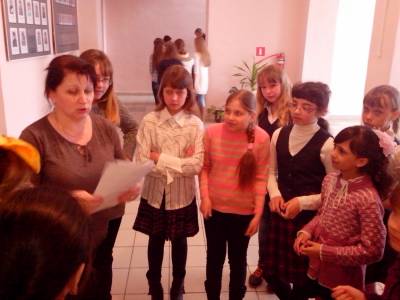 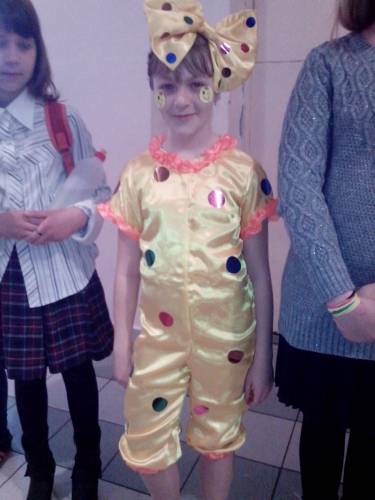 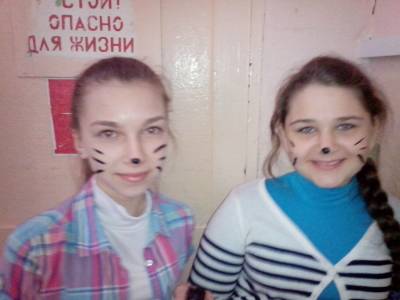 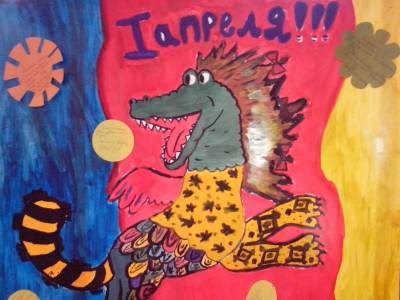 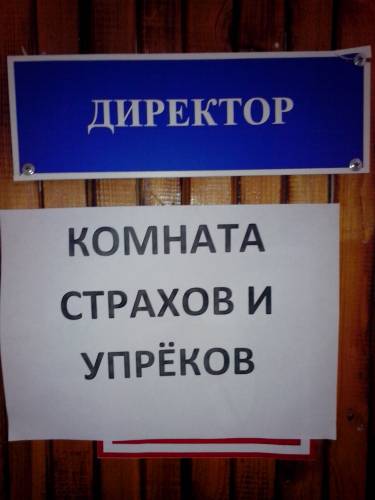 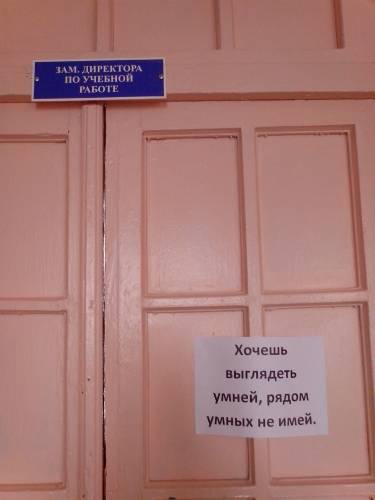 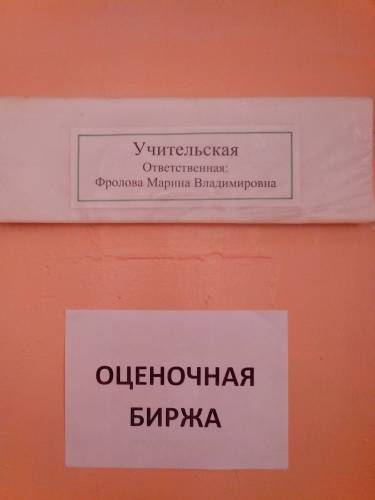 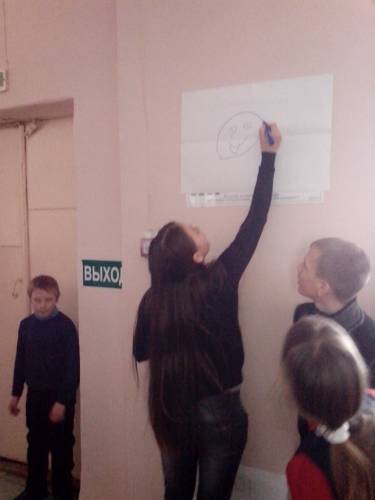 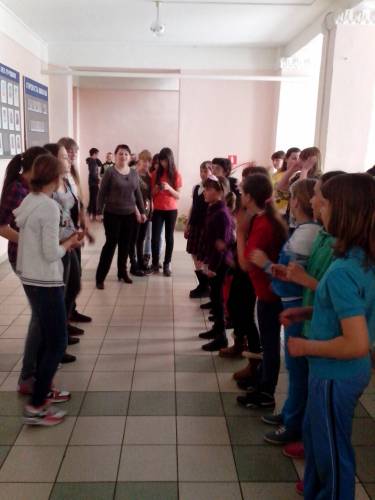 